11.05.2020 – kl. VI – matematykaPrzerabiamy lekcję – Upraszczanie wyrażeń algebraicznych – Ćwiczenia                                                                                                   (podręcznik str. 188-192)Na tej lekcji poćwiczysz upraszczanie wyrażeń algebraicznych.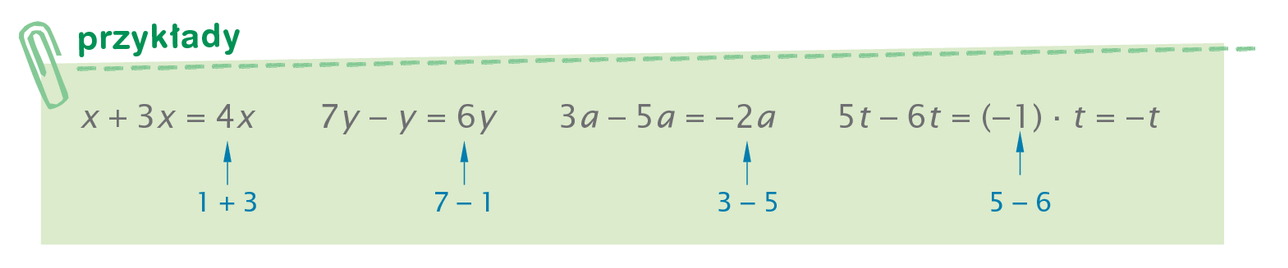 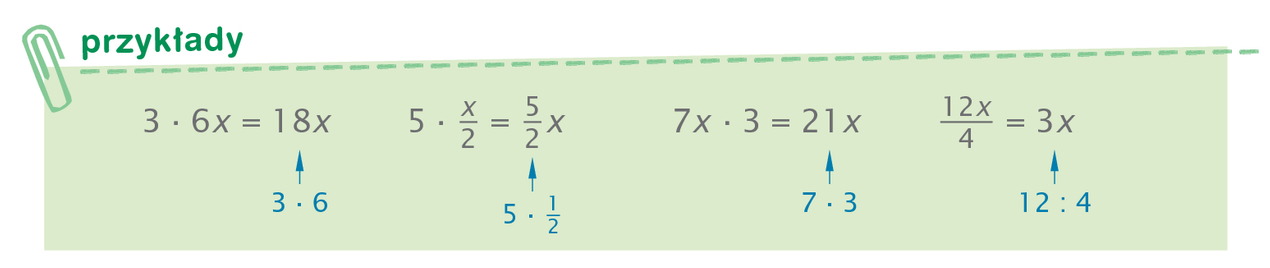 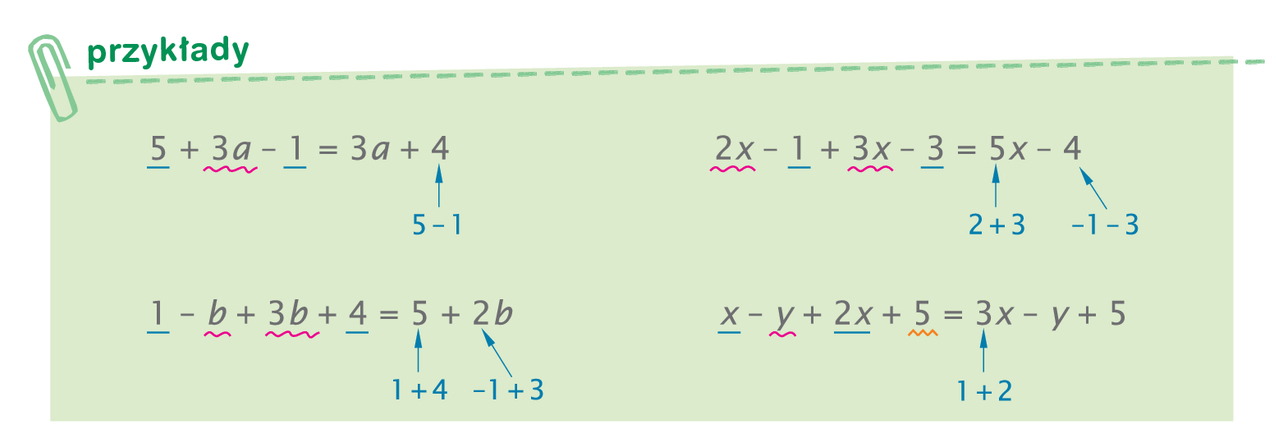 Koniecznie przeanalizuj rozwiązane przykłady z podręcznika str. 188-189. Jest w nich pokazana zasada postępowania przy upraszczaniu wyrażeń algebraicznych.		Bardzo pomocny w zrozumieniu będzie film pod poniższym linkiem:https://www.youtube.com/watch?time_continue=68&v=ohww41ponk0&feature=emb_logoW zeszycie wykonaj zadanie 1, 3, 4 str. 190 z podręcznika.	